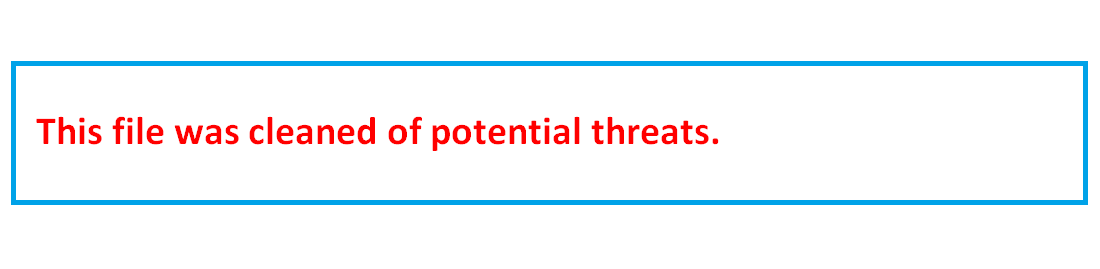 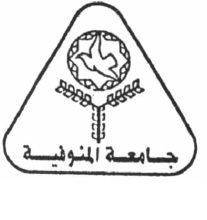  كلية الاقتصاد المنزلي قسم اداره المنزل والمؤسسات       محضر مجلس قسم إدارة المنزل والمؤسساتللعام الجامعي 2020/2021مالجلسة الثانية    والمنعقدة يوم الأحد الموافق 1/11/2020مكلية الاقتصاد المنزلي قسم اداره المنزل والمؤسسات  محضر الجلسة الأولي لمجلس قسم إدارة المنزل والمؤسسات  والمنعقد يوم الأحد الموافق1/11/2020مأنه في يوم الأحد الموافق1/11/2020م اجتمع أعضاء قسم إدارة المنزل والمؤسسات وذلك في تمام الساعة الحادية عشر صباحاً برئاسة الأستاذ الدكتور/ شريف صيري رجب عميد الكلية والقائم بعمل رئيس قسم إدارة المنزل والمؤسسات وبحضور كل من:استهل الأستاذ الدكتور عميد الكلية ورئيس المجلس الجلسة بسم الله الرحمن الرحيم، ثم رحب بأعضاء المجلس ثم شرع سيادته في مناقشة موضوعات المجلس كالآتي: ـأولاً: المصادقاتالمصادقة على محضر القسم والمنعقدة يوم الأربعاء الموافق 4/10/2020مثانيا :- العلاقات الثقافية:-1 ) بشأن النظر في الخطاب الوارد من إدارة العامة للعلاقات الثقافية ادارة الاتفاقيات والمؤتمرات والمتضمن بأنه ورد للإدارة بتاريخ 6 / 10 /2020  كتاب المجلس الاعلي للجامعات بشأن معايير افضل جامعة لاستقبال العام الدراسي الجديد وأفضل موقع الكتروني للجامعة .القرار :   علم وأحيط المجلس علما .         2 ) بشأن النظر في الخطاب الوارد من إدارة العامة للعلاقات الثقافية ادارة الاتفاقيات والمؤتمرات بشأن التأكيد علي الجامعات باتخاذ اللازم نحو توفير فصول دراسية منفصلة للطلاب الوافدين الذين سيتم استقبالهم بعد بداية العام الدراسي المعلن   .القرار : علم وأحيط المجلس علما .                   ثالثا البحوث العلمية :-1) بشأن النظر في الخطاب الوارد من المجلس الأعلى للجامعات مكتب الامين والمتضمن الشكر علي جهودكم المبذول في وضع خطة تطبيق نظام التعليم الهجين بجامعتكم الموقرة   .القرار: علم وتم التنفيذ .2) بشأن النظر في الخطاب الوارد من الادارة العامة للدراسات العليا إدارة البحوث العلمية بشأن الاعلان عن جوائز الدولة " النيل للمبدعين المصريين والنيل للمبدعين العرب ، التقديرية ، التفوق " في مجالات ( الفنون – والادب _ والعلوم الاجتماعية )  .القرار : علم وأحيط المجلس علما .                             3) بشأن النظر في الخطاب الوارد من الادارة العامة للدراسات العليا إدارة البحوث العلمية بشأن الاعلان عن فتح باب التقدم للمنافسة علي جائزة اليونسكو – الملك حمد بن عيس ال خليفة لاستخدام تكنولوجيات المعلومات والاتصال في التعليم لعام 2020.القرار :   علم وأحيط المجلس علما .                            4) بشأن النظر في الخطاب الوارد من الادارة العامة للدراسات العليا إدارة البحوث العلمية بشأن انه نحيط سيادتكم علما بانه تم تعديل الفقرة الثانية من المادة الاولي بقرار السيد ا.د/ رئيس الجامعة رقم (397) بتاريخ 11/2/2019 الي قرار رئيس الجامعة رقم (2007) بتاريخ 30/9/2020.القرار :  علم وأحيط المجلس علما .                                 5) بشأن النظر في الخطاب الوارد من الادارة العامة للدراسات العليا إدارة البحوث العلمية متضمنا احاطة سيادتكم علما بأن بنك المعرفة المصري اطلق خدمة المراجعة التحريرية واللغوية المجانية للابحاث العلمية للباحثين المصريين علي منصة بنك المعرفة من خلال الرابط ( www.ekb.eg ( واختيار أيقونة ( الانشطة والخدمات البحثية – ongoing : research activities and services ) .القرار :   علم وأحيط المجلس علما .                                رابعا:- الموضوعات العامة:-1)الخطاب الوارد من مكتب وزارة التعليم العالي مكتب السيد الاستاذ الدكتور والوزير والمتضمن اعداد تصور يقوم بموجب طلاب الكليات بترجمة الكتب الي اللغة العربية كمشروع دراسي علي ان يتم الانتفاع بتلك الترجمة لصالح مشروع وزارة الثقافة بذات الصلة وكذا دراسة امكانية تنظيم مسابقات في اطار ترجمة الطلاب للكتب تمنح بموجبها جوائز للمجموعات او الافراد وكذلك في ضوء التكليفات الصادرة عن قرار مجلس الوزراء رقم 1306 لسنه 2020 .القرار : علم وأحيط المجلس علما .                      2) الخطاب الوارد من مكتب عميد الكلية بشأن قرار رقم ( 48 ) بتاريخ 21/10/2020 بشأن تشكيل الكنترول لمرحلة الدراسات العليا ( الدبلوم ) دور نوفمبر للعام الجامعي  2019/2020.القرار : علم وأحيط المجلس علما .                             3) الخطاب الوارد بشأن قانون رقم 205 لسنة 2020 في شأن مكافحة أعمال الاخلال بالامتحانات القرار : علم وأحيط المجلس علما .                             4) الخطاب الوارد بشأن افادة سيادتكم بالمقررات الالكترونية المتاح تفعيلها علي موقع المركز القومي للتعليم الالكتروني .القرار :  علم وأحيط المجلس علما .                            5) الخطاب الوارد بشأن ترشيح عضوين للتنسيق وتنظيم المعرض الفني والبيئي للعام الجامعي 2020/2021 الذي سيقام في اليوم الأول من الفعالية لافتتاح مهرجان فعاليات الأسبوع البيئي الثامن والمقرر عقده في الفترة من (8-11) نوفمبر 2020 بكلية  الحقوق مجمع الكليات .القرار : تم  اختيار كلا من : م/ ابرار قاسم , أ/ ورود سالمان , أ/ جهاد شوقي           خامسا: الدراسات العليا:-          - بشأن منح الدكتوراه للطالبة : سارة عبد الكريم رمضان القليني                    المسجلة لدرجة : الدكتوراهموضوع الرسالة : " استراتيجية إدارة تمكين ذوي القدرات الخاصة حركيا وعلاقته بالسلام الاجتماعي ".لجنة الأشراف لجنة المناقشة : تم عرض الخطاب علي السادة أعضاء هيئة التدريس بالقسم . 2- بشأن تسجيل خطة البحث (الدكتوراه) باسم : عزة عطا إبراهيم عبدالله المسجلة لدرجة : الدكتوراه عنوان الرسالة : محفزات ومعوقات تطبيق التعليم الالكتروني وعلاقته بإدارة السلوك الاستقلالي لطلاب المرحلة الثانوية  . المشرفون :تم عرض الموضوع على السادة أعضاء القسم.3 - بشأن تسجيل خطة البحث (الماجستير) باسم : سلمي محمد محمود الضبع المسجلة لدرجة : الماجستيرعنوان الرسالة : الوعي بمهارة التغافل الأسري وعلاقته بالسعادة الزوجية من منظور الزوجة   . المشرفون :تم عرض الموضوع على السادة أعضاء القسم.4- بشأن منح الدكتوراه للطالبة : يسرا فتحي عبد اللطيف مصباح                    المسجلة لدرجة : الدكتوراهموضوع الرسالة : " إدارة المرهقين للحوار الاسري وعلاقته بسلوكهم الاستقلالي".لجنة الأشراف لجنة المناقشة : تم عرض الخطاب علي السادة أعضاء هيئة التدريس بالقسم . 5- بشأن مد فترة الدراسة للطالبة : مروي مختار عبد العاطي أبو عطية   المسجلة لدرجة : الماجستيرموضوع الرسالة : " إدارة الوقت والجهد وعلاقته بمواجهة الضغوط الحياتية لدي أمهات المعاقين سمعيا ".لجنة الأشراف تم عرض الخطاب علي السادة أعضاء هيئة التدريس بالقسم . 6- بشأن مد فترة الدراسة للطالبة : رباب حمدي عبد السلام عرفة  المسجلة لدرجة : الماجستيرموضوع الرسالة : " إدارة الأزمات الأسرية وعلاقتها بالتوافق الأسري في ظل الإقامة مع أهل أحد الزوجين".لجنة الأشراف تم عرض الخطاب علي السادة أعضاء هيئة التدريس بالقسم . 7- بشأن مد فترة الدراسة للطالبة : يسرا عبد العزيز محمد عيسي  المسجلة لدرجة :الدكتوراهموضوع الرسالة : "الدور الوقائي والعلاجي للمنظمات غير الحكومية وعلاقته بالسلوك الإداري والاقتصادي لربات الأسرة ".لجنة الأشراف تم عرض الخطاب علي السادة أعضاء هيئة التدريس بالقسم . 8- بشأن مد فترة الدراسة للطالبة : ياسمين عبد العزيز محمد عيسي  المسجلة لدرجة :الدكتوراهموضوع الرسالة : "وعي ربة الأسرة بمنظومة الدعم السلعي الجديدة وعلاقته بسلوكها الاستهلاكي  ".لجنة الأشراف تم عرض الخطاب علي السادة أعضاء هيئة التدريس بالقسم . 9- بشأن مد فترة الدراسة للطالبة : شيماء فؤاد زكي العفيفي   المسجلة لدرجة :الدكتوراهموضوع الرسالة : "مهارات التواصل الاجتماعي بين الزوجين وعلاقته بقدر الزوجة           القرار ودافعيتها للانجاز".لجنة الأشراف تم عرض الخطاب علي السادة أعضاء هيئة التدريس بالقسم . 10- قبول جميع الطلاب المتقدمين للقيد واجتازوا المقابلة الشخصية والامتحان التأهيلي للعام الجامعي 2020/2021 .تم عرض الخطاب علي السادة أعضاء هيئة التدريس بالقسم . وفي نهاية الاجتماع والانتهاء من جدول الاعمال قام رئيس المجلس بالتقدم بشكر أعضاء هيئة التدريس علي تعاونهم وتمني للجميع التوفيق ، ورفعت الجلسة في تمام الساعة الواحدة والنصف ظهرا .           أمين المجلس                                 قائم بعمل رئيس القسم                              (د/ آية عبد الشافي علي أبو سليم)                       (أ.د/ شريف صبري رجب )     عميد الكلية(أ.د/ شريف صبري رجب )مالاسمالوظيفة1أ.د/ نعمة مصطفى رقبانأستاذ بقسم إدارة المنزل والمؤسسات2أ.د/ ربيع محمود نوفلأستاذ بقسم إدارة المنزل والمؤسسات3أ.د/سلوى زغلول طهأستاذ متفرغ بقسم إدارة المنزل والمؤسسات4أ.د/ مهجة محمد مسلمأستاذ بقسم إدارة المنزل والمؤسسات5أ.د/سمحاء سمير إبراهيمأستاذ بقسم إدارة المنزل والمؤسسات6أ.د/ مايسة محمد الحبشيأستاذ بقسم إدارة المنزل والمؤسسات7أ.د/ هبه الله على شعيبأستاذ بقسم إدارة المنزل والمؤسسات8أ.م.د/ شريف محمد عطية أستاذ مساعد بقسم إدارة المنزل والمؤسسات9أ.م.د/ رباب السيد مشعل أستاذ مساعد بقسم إدارة المنزل والمؤسسات10أ.م.د/ أميرة حسان دوام أستاذ مساعد بقسم إدارة المنزل والمؤسسات11أ.م.د/ نهي عبد الستار عبد المحسن أستاذ مساعد بقسم إدارة المنزل والمؤسسات12أ.م.د/ فاطمة حسان دوامأستاذ مساعد بقسم إدارة المنزل والمؤسسات13د/ مني محمد صقرمدرس بقسم إدارة المنزل والمؤسسات14د/ هناء سلامةمدرس بقسم إدارة المنزل والمؤسسات15د/ آية عبد الشافيمدرس بقسم إدارة المنزل والمؤسسات16د/ ريهام جلال حجاجمدرس بقسم إدارة المنزل والمؤسساتالقرار: المصادقةمالاسمالوظيفة وجهة العمل1أ.د/ نعمة مصطفي رقبان   أستاذ بقسم إدارة المنزل والمؤسسات – كلية الاقتصاد المنزلي – جامعة المنوفية2أ.د/ مهجة محمد إسماعيل مسلم  أستاذ ورئيس قسم إدارة المنزل والمؤسسات – كلية الاقتصاد المنزلي – جامعة المنوفيةمالاسمالوظيفة وجهة العمل1أ.د/ يسرية أحمد عبد المنعم   أستاذ متفرغ بقسم الاقتصاد المنزلي  – كلية الزراعة - جامعة الإسكندرية2أ.د/ نعمة مصطفي رقبان   أستاذ بقسم إدارة المنزل والمؤسسات – كلية الاقتصاد المنزلي – جامعة المنوفية3أ.د/ مهجة محمد إسماعيل مسلم  أستاذ ورئيس قسم إدارة المنزل والمؤسسات – كلية الاقتصاد المنزلي – جامعة المنوفية4أ.د/ هبه الله علي شعيب    أستاذ بقسم إدارة المنزل والمؤسسات – كلية الاقتصاد المنزلي – جامعة المنوفيةالقــــــــرار: تمت الموافقة .مالاسمالوظيفة وجهة العمل1أ.د/ نعمه مصطفي رقبان   أستاذ بقسم إدارة المنزل والمؤسسات – كلية الاقتصاد المنزلي – جامعة المنوفية2أ.م.د/ رباب مشعل   أستاذ مساعد بقسم إدارة المنزل والمؤسسات – كلية الاقتصاد المنزلي – جامعة المنوفيةالقــــــــرار: تمت الموافقة .مالاسمالوظيفة وجهة العمل1أ.د/ نعمه مصطفي رقبان   أستاذ بقسم إدارة المنزل والمؤسسات – كلية الاقتصاد المنزلي – جامعة المنوفية2أ.م.د/ فاطمة حسان دوام    أستاذ مساعد بقسم إدارة المنزل والمؤسسات – كلية الاقتصاد المنزلي – جامعة المنوفية3د/ هناء سعيد سلامه    مدرس بقسم إدارة المنزل والمؤسسات – كلية الاقتصاد المنزلي – جامعة المنوفيةالقــــــــرار: تمت الموافقة .مالاسمالوظيفة وجهة العمل1أ.د/ سلوي محمد زلول طه    أستاذ متفرغ بقسم إدارة المنزل والمؤسسات – كلية الاقتصاد المنزلي – جامعة المنوفية2أ.م.د/ شريف محمد عطية   أستاذ مساعد قسم إدارة المنزل والمؤسسات – كلية الاقتصاد المنزلي – جامعة المنوفيةمالاسمالوظيفة وجهة العمل1أ.د/ سلوي محمد زلول طه    أستاذ متفرغ بقسم إدارة المنزل والمؤسسات – كلية الاقتصاد المنزلي – جامعة المنوفية2أ.د/ نجلاء السيد حسين   أستاذ بقسم إدارة مؤسسات الأسرة والطفولة  – كلية الاقتصاد المنزلي – جامعة حلوان3أ.د/ مهجة محمد إسماعيل مسلم  أستاذ بقسم إدارة المنزل والمؤسسات – كلية الاقتصاد المنزلي – جامعة المنوفية4أ.م.د/ شريف محمد عطية   أستاذ مساعد قسم إدارة المنزل والمؤسسات – كلية الاقتصاد المنزلي – جامعة المنوفيةالقــــــــرار: تمت الموافقة .مالاسمالوظيفة وجهة العمل1أ.د/ ربيع محمود علي نوفل    أستاذ بقسم إدارة المنزل والمؤسسات – كلية الاقتصاد المنزلي – جامعة المنوفية2د/ مني محمد زكي صقر  مدرس بقسم إدارة المنزل والمؤسسات – كلية الاقتصاد المنزلي- جامعة المنوفيةالقــــــــرار: تمت الموافقة .مالاسمالوظيفة وجهة العمل1أ.د/ ربيع محمود علي نوفل    أستاذ بقسم إدارة المنزل والمؤسسات – كلية الاقتصاد المنزلي – جامعة المنوفية2أ.د/ ماجدة إمام إمام سالم   أستاذ بقسم إدارة مؤسسات الأسرة والطفولة  – كلية الاقتصاد المنزلي – جامعة حلوانالقــــــــرار: تمت الموافقة .مالاسمالوظيفة وجهة العمل1أ.د/ ربيع محمود علي نوفل    أستاذ بقسم إدارة المنزل والمؤسسات – كلية الاقتصاد المنزلي – جامعة المنوفية2أ.د/ مايسة محمد أحمد الحبشي  أستاذ بقسم إدارة المنزل والمؤسسات – كلية الاقتصاد المنزلي – جامعة المنوفية3د/ مني محمد زكي صقر  مدرس بقسم إدارة المنزل والمؤسسات – كلية الاقتصاد المنزلي- جامعة المنوفيةالقــــــــرار: تمت الموافقة .مالاسمالوظيفة وجهة العمل1أ.د/ ربيع محمود علي نوفل    أستاذ بقسم إدارة المنزل والمؤسسات – كلية الاقتصاد المنزلي – جامعة المنوفية2أ.د/ هبه الله علي شعيب  أستاذ بقسم إدارة المنزل والمؤسسات – كلية الاقتصاد المنزلي – جامعة المنوفيةالقــــــــرار: تمت الموافقة .مالاسمالوظيفة وجهة العمل1أ.د/ ربيع محمود علي نوفل    أستاذ بقسم إدارة المنزل والمؤسسات – كلية الاقتصاد المنزلي – جامعة المنوفية2أ.د/ هبه الله علي شعيب  أستاذ بقسم إدارة المنزل والمؤسسات – كلية الاقتصاد المنزلي – جامعة المنوفيةالقــــــــرار: تمت الموافقة .القــــــــرار: تمت الموافقة .